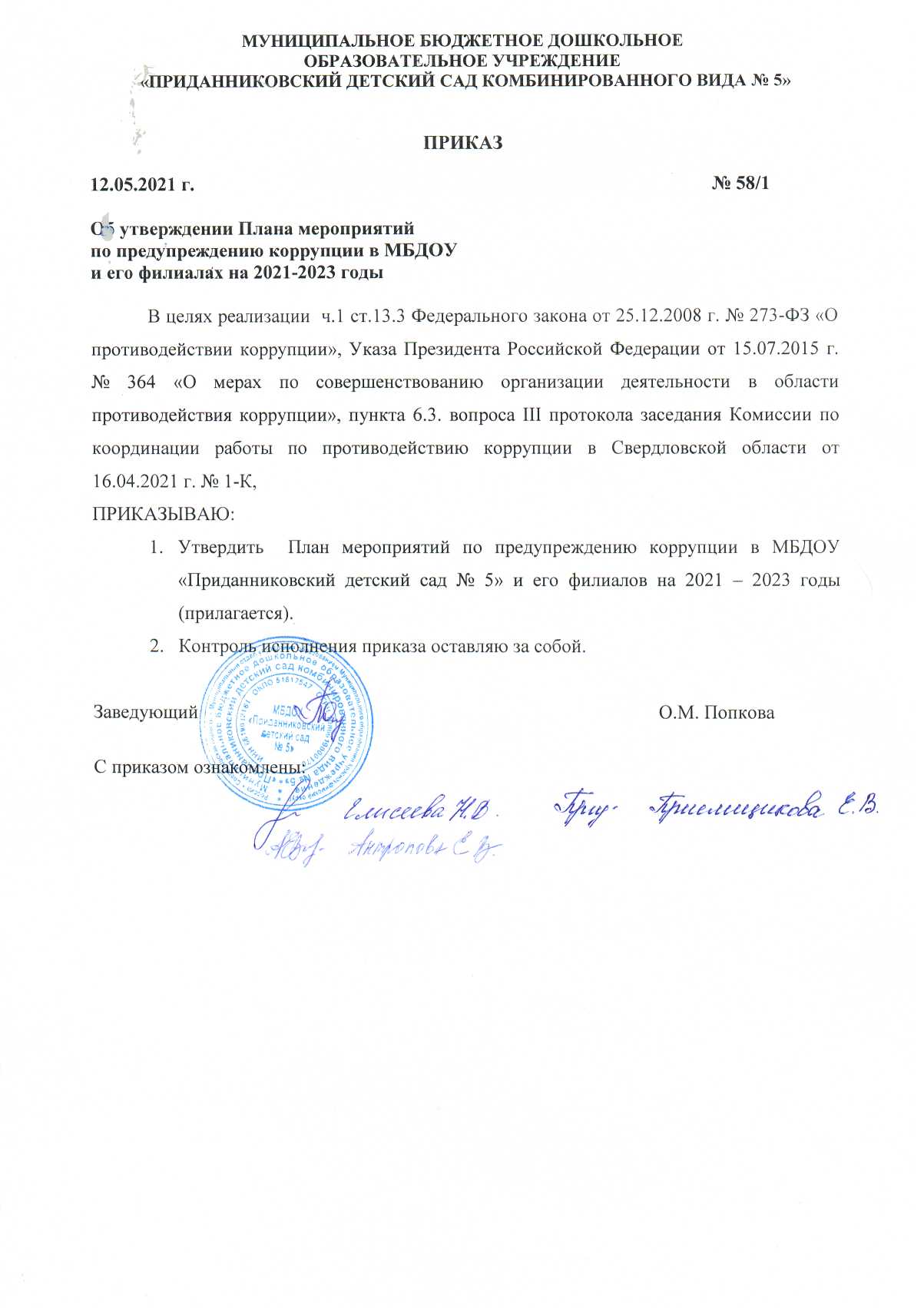 Приложение № 1ПЛАН МЕРОПРИЯТИЙ ПО ПРЕДУПРЕЖДЕНИЮ КОРРУПЦИИВ МБДОУ «Приданниковский детский сад № 5» и его филиалахЦель:Создание и внедрение организационно-правовых механизмов, нравственно-психологической атмосферы, направленных на эффективную профилактику коррупции в МБДОУ «Приданниковский детский сад № 5» и его филиалах (далее – ДОУ).Задачи:Создание условий, препятствующих коррупции ДОУ.Совершенствование методов обучения и воспитания детей нравственным нормам, составляющим основу личности, устойчивой против коррупции.Разработка мероприятий, направленных на обеспечение прозрачности действий ответственных лиц в условиях коррупционной ситуации.Разработка и внедрение организационно-правовых механизмов, снимающих возможность коррупционных действий.№ п/пНаименование мероприятийОтветственный исполнительСрок исполненияМеры по нормативному обеспечению противодействия коррупцииМеры по нормативному обеспечению противодействия коррупцииМеры по нормативному обеспечению противодействия коррупцииМеры по нормативному обеспечению противодействия коррупции1Мониторинг действующего законодательства в области противодействия коррупцииЗаведующий Постоянно2Ознакомление работников ДОУ с нормативными документами по антикоррупционной деятельностиОтветственный за профилактикуПо мере необходимости3Обеспечение системы прозрачности при принятии решений по кадровым вопросамЗаведующийПостоянно4Предоставление заведующим сведений о доходах, об имуществе и обязательствах имущественного характераЗаведующийЕжегодно 5Рассмотрение вопросов исполнения законодательства в области противодействия коррупции:- на общих собраниях трудового коллектива,- собраниях родителей.ЗаведующийВ течение года по мере необходимости6Привлечение к дисциплинарной ответственности работников, не принимающих должных мер по обеспечению исполнения антикоррупционного законодательства.Заведующий,Ответственный за профилактикуПо факту выявленияМеры по совершенствованию управления в целях предупреждения коррупцииМеры по совершенствованию управления в целях предупреждения коррупцииМеры по совершенствованию управления в целях предупреждения коррупцииМеры по совершенствованию управления в целях предупреждения коррупции1Информационное взаимодействие руководителя ДОУ с подразделениями правоохранительных органов, занимающихся вопросами противодействия коррупцииЗаведующий,Ответственный за профилактикуПо мере необходимости2Организация проверки достоверности предоставляемых сотрудником персональных данных и иных сведений при поступлении на работу в ДОУ.Специалист по кадрамПостоянно3Организация и проведение  инвентаризации имуществаКомиссия по инвентаризацииНоябрь – декабрь (ежегодно)4Проведение внутреннего контроля:- организация и проведение основной деятельности,- организация питания воспитанников,- соблюдение прав всех участников образовательного процесса.Заведующий, заведующие филиалов, старшие воспитатель, медсестраПостоянно5Размещение информации по антикоррупционной тематике на стендах и на сайте ДОУ Заведующий, ответственный за ведение сайта, старшие воспитателиПостоянно6Осуществление экспертизы жалоб и обращений граждан, поступающих через системы общего пользования на действия (бездействия) работников ДОУ с точки зрения наличия сведений о фактах коррупции и организации их проверкиЗаведующий, ответственный за профилактикуПо мере поступленияМеры по правовому просвещению и повышению антикоррупционной компетентности работников, воспитанников ДОУ и их родителейМеры по правовому просвещению и повышению антикоррупционной компетентности работников, воспитанников ДОУ и их родителейМеры по правовому просвещению и повышению антикоррупционной компетентности работников, воспитанников ДОУ и их родителейМеры по правовому просвещению и повышению антикоррупционной компетентности работников, воспитанников ДОУ и их родителей1Распространение памяток, буклетов для родителейОтветственный за профилактикуСентябрь2Организация участия всех сотрудников ДОУ в работе по вопросам формирования антикоррупционного поведенияЗаведующий, заведующие филиалов, старшие воспитатели, ответственный за профилактикуВ течение года3Работа с педагогами:- круглый стол «Формирование антикоррупционной и нравственно-правовой культуры»Заведующий, заведующие филиалов, старшие воспитатели, ответственный за профилактикуОктябрьОбеспечение доступа родителям (законным представителям) к информации о деятельности ДОУ, установление обратной связиОбеспечение доступа родителям (законным представителям) к информации о деятельности ДОУ, установление обратной связиОбеспечение доступа родителям (законным представителям) к информации о деятельности ДОУ, установление обратной связиОбеспечение доступа родителям (законным представителям) к информации о деятельности ДОУ, установление обратной связи1Информирование родителей (законных представителей) о правилах приема детей в ДОУЗаведующий, заведующие филиалов, старшие воспитатели, ответственный за сайтПостоянно на сайте ДОУ2Проведение ежегодного опроса родителей воспитанников ДОУ с целью определения степени их удовлетворенности работой ДОУ, качеством предоставляемых услугЗаведующий, заведующие филиалов, старшие воспитатели, 2 раза в год3Обеспечение наличия в ДОУ уголка питания, уголков образовательных услуг с целью осуществления прозрачной деятельности ДОУ.Заведующий, заведующие филиалов, старшие воспитателиПостоянно4Размещение на сайте ДОУ ежегодного публичного отчета заведующего об образовательной и финансово-хозяйственной деятельностиЗаведующий, заведующие филиалов, старшие воспитатели, ответственный за сайтИюнь-августВзаимодействие с правоохранительными органамиВзаимодействие с правоохранительными органамиВзаимодействие с правоохранительными органамиВзаимодействие с правоохранительными органами1Информирование правоохранительных органов о выявленных фактах коррупции в сфере деятельности ДОУЗаведующий, ответственный за профилактикуПри выявленных фактах2Оказание содействия правоохранительным органам в проведении проверокЗаведующий, ответственный за профилактикуПри выявленных фактах